＜申込書送付先＞-----------------------------------------------
京都スマートシティエキスポ2016運営事務局
担当：中島／安井　　E-mail：info@expo.smartcity.kyoto
TEL：075-823-1109　　FAX：075-823-3659 1  協賛企業（団体）協賛に関する手続等の連絡窓口として事務対応していただける方をご記入ください。事務局からの連絡・発送物は全て、協賛ご担当者様宛となります。　※連絡先が上記の企業所在地と同一の場合は空欄でもかまいませんが、メールアドレスは必ずご記入ください。 2  請求書送付先		請求書送付先が上記協賛ご担当者様と異なる場合は、送付先をご記入ください。 3  協賛プラン　　　下記4つのプランからお選びいただけます。※プラチナサポーターはご協賛料金をご記入ください（3,000,000円〜） 4  招待状・ポスター希望枚数※次世代スマートチャレンジサポーターでは上記のほか、次世代スマートチャレンジにて企業名を冠した賞を設定します。
※プラン内容詳細は「協賛・出展のご案内」をご確認ください。京都スマートシティエキスポ2016協賛申込書申込年月日年   月   日申込締切：2016年1月29日（金）企業（団体）名日本語表記ふりがな： ふりがな： ふりがな： 企業（団体）名日本語表記企業（団体）名英語表記所在地〒〒〒〒所在地TELFAX協賛ご担当者氏名ふりがな：ふりがな：ふりがな：ふりがな：協賛ご担当者氏名所属部署役職連絡先〒〒〒〒連絡先TELFAX連絡先E-mail氏名ふりがな：ふりがな：ふりがな：ふりがな：ふりがな：氏名所属部署役職役職連絡先〒〒〒〒〒連絡先TELFAX連絡先E-mail協賛プランご協賛料金ご協賛料金協賛プランご協賛料金プラチナサポーター円ゴールドサポーター1,000,000円次世代スマートチャレンジサポーター1,000,000円1,000,000円シルバーサポーター500,000円〔プラン内容〕プラチナゴールドシルバー次世代スマート
チャレンジ各種広報物への企業名・ロゴ掲載特大大中大展示スペース提供３小間2小間‐‐レセプションご招待○○○○ビジネスセミナー提供○○‐○スポンサールーム○‐‐‐招待状枚ポスター枚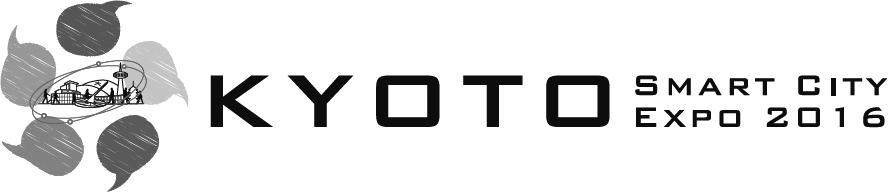 京都スマートシティエキスポ2016運営事務局　<株式会社 島津アドコム内>TEL：075-823-1109　FAX：075-823-3659　E-mail：info@expo.smartcity.kyoto